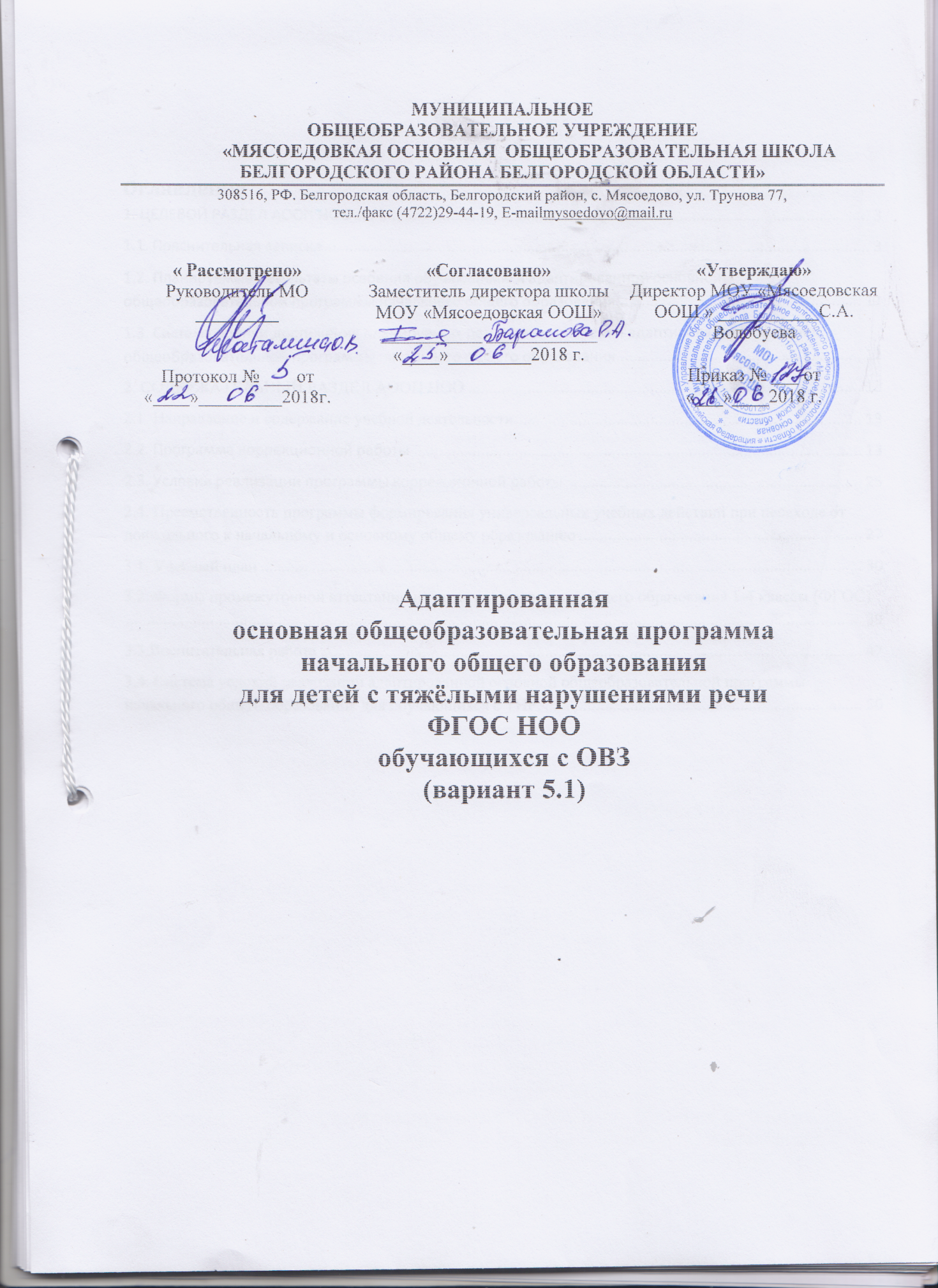 1. ЦЕЛЕВОЙ РАЗДЕЛ АООП НОО1.1. Пояснительная запискаАдаптированная основная общеобразовательная программа начального общего образования (далее АООП НОО) обучающихся с тяжелыми нарушениями речи (далее ТНР) – это образовательная программа, адаптированная для обучения детей с ТНР с учетом особенностей их психофизического и речевого развития, индивидуальных возможностей, обеспечивающая коррекцию нарушений речевого развития и социальную адаптацию. АООП НОО обучающихся с ТНР разработана и утверждена в МОУ «Мясоедовская ООШ» (25.06.2016г., №422) в соответствии с федеральным государственным образовательным стандартом (далее ФГОС) НОО обучающихся с ограниченными возможностями здоровья (далее - ОВЗ) и с учетом Примерной адаптированной основной общеобразовательной программы начального общего образования обучающихся с ТНР (вариант 5.1). АООП НОО обучающихся с ТНР определяет содержание образования, ожидаемые результаты и условия ее реализации. АООП НОО предусматривает создание специальных условий обучения и воспитания, позволяющих учитывать особые образовательные потребности, особенности психофизического развития, индивидуальные возможности, обеспечивает коррекцию нарушения развития и социальную адаптацию обучающихся с ТНР. Нормативно-правовой и документальной основной Адаптированной основной общеобразовательной программы начального общего образования для детей с ТНР являются:Федеральный закон Российской Федерации «Об образовании в Российской Федерации» N 273-ФЗ (в ред. Федеральных законов от 07.05.2013 N 99-ФЗ, от 23.07.2013 N 203-ФЗ);Федеральный государственный образовательный стандарт начального общего образования для обучающихся с ОВЗ;Нормативно-методические документы Минобрнауки Российской Федерации и другие нормативно-правовые акты в области образования;Примерная адаптированная основная общеобразовательная программа начального общего образования (ПрАООП) на основе ФГОС для обучающихся с ОВЗ;Образовательная программа основного начального образования МОУ «Мясоедовская ООШ»;Учебный план МОУ «Мясоедовская ООШ».Цель программы: Формирование и развитие у обучающихся с ТНР речевых функций, общей культуры, обеспечивающей разностороннее развитие их личности (нравственно-эстетическое, социально-личностное, интеллектуальное, физическое), овладение учебной деятельностью в соответствии с принятыми в семье и обществе духовно-нравственными и социокультурными ценностями. Задачи программы: становление основ гражданской идентичности и мировоззрения обучающихся; формирование желания и основ умения учиться, способности к организации своей деятельности, выявление и развитие возможностей и способностей обучающихся с учетом их индивидуальных особенностей; создание условий для охраны и укрепления физического, психического здоровья обучающихся, формирование ценностей здорового образа жизни и регуляция своего поведения в соответствии с ними;формирование опыта этически и экологически обоснованного поведения в природной и социальной среде, ценностного отношения к человеку, к природе, к миру, к знаниям, обучение навыкам общения и сотрудничества; обеспечение преемственности начального общего и основного общего образования. Принципы и подходы к формированию программы В основу формирования АООП НОО обучающихся с ТНР положены следующие принципы: принципы государственной политики Российской Федерации в области образования (гуманистический характер образования, единство образовательного пространства на территории Российской Федерации, светский характер образования, общедоступность образования, адаптация системы образования к уровням и особенностям развития и подготовки обучающихся и воспитанников и др.);принцип учета типологических и индивидуальных образовательных потребностей обучающихся;принцип коррекционной направленности образовательного процесса; - принцип развивающей направленности образовательного процесса, ориентирующий его на развитие личности обучающегося и расширение его «зоны ближайшего развития» с учетом особых образовательных потребностей; - онтогенетический принцип;принцип комплексного подхода, использования в полном объеме реабилитационного потенциала с целью обеспечения образовательных и социальных потребностей обучающихся;принцип преемственности, предполагающий при проектировании АООП НОО ориентировку на программу основного общего образования, что обеспечивает непрерывность образования обучающихся с ТНР; принцип целостности содержания образования. Содержание образования едино. В основе структуры содержания образования лежит не понятие предмета, а понятие «предметной области»;принцип направленности на формирование деятельности, обеспечивает возможность овладения обучающимися с ТНР всеми видами доступной им деятельности, способами и приемами познавательной и учебной деятельности, коммуникативной деятельности и нормативным поведением;принцип переноса знаний, умений, навыков и отношений, сформированных в условиях учебной ситуации, в деятельность в жизненной ситуации, что обеспечит готовность обучающегося к самостоятельной ориентировке и активной деятельности в реальном мире, в действительной жизни; трансформирование уровня полученных знаний в область жизнедеятельности;принцип сотрудничества с семьей. В основу разработки программы заложены дифференцированный, деятельностный и системный подходы. Дифференцированный подход к построению АООП НОО предполагает учет особых образовательных потребностей этих обучающихся, которые определяются уровнем речевого развития, этиопатогенезом, характером нарушении формирования речевой функциональной системы и проявляются в неоднородности по возможностям освоения содержания образования. Применение дифференцированного подхода обеспечивает разнообразие содержания, предоставляя обучающимся с ТНР возможность реализовать индивидуальный потенциал развития; открывает широкие возможности для педагогического творчества, создания вариативных образовательных материалов, обеспечивающих пошаговую логопедическую коррекцию, развитие способности обучающихся самостоятельно решать учебно- познавательные и учебно-практические задачи в соответствии с их возможностями. Деятельностный подход основывается на теоретических положениях отечественной логопедии и психологической науки, раскрывающих основные закономерности процесса обучения и воспитания обучающихся, структуру образовательной деятельности с учетом общих закономерностей развития обучающихся с нормальным и нарушенным развитием. Деятельностный подход в образовании строится на признании того, что развитие личности обучающихся с ТНР младшего школьного возраста определяется характером организации доступной им деятельности. Основным средством реализации деятельностного подхода в образовании является обучение как процесс организации познавательной и предметно-практической деятельности обучающихся, обеспечивающей овладение ими содержанием образования. Реализация деятельностного подхода обеспечивает:придание результатам образования социально и личностно значимого характера;прочное усвоение обучающимися знании и опыта разнообразной деятельности и поведения, возможность их самостоятельного продвижения в изучаемых предметных областях;существенное повышение мотивации и интереса к учению, приобретению нового опыта деятельности и поведения;создание условий для общекультурного и личностного развития обучающихся с ТНР на основе формирования универсальных учебных действий, которые обеспечивают не только успешное усвоение ими системы научных знаний, умений и навыков, позволяющих продолжить образование на следующем уровне, но и социальной компетенции, составляющей основу социальной успешности. Ключевым условием реализации деятельностного подхода выступает организация детского самостоятельного и инициативного действия в образовательном процессе, снижение доли репродуктивных методов и способов обучения, ориентация на личностно-ориентированные, проблемно-поискового характера. Системный подход основывается на теоретических положениях о языке, представляющем собой функциональную систему знакового характера, которая используется как средство общения. Системность предполагает не механическую связь, а единство компонентов языка, наличие определенных отношении между языковыми единицами одного уровня и разных уровней. Системный подход в образовании строится на признании того, что язык существует и реализуется через речь, в сложном строении которой выделяются различные компоненты (фонетический, лексический, грамматический, семантический), тесно взаимосвязанные на всех этапах развития речи ребенка. Основным средством реализации системного подхода в образовании обучающихся ТНР является включение речи на всех этапах учебной деятельности обучающихся. Реализация системного подхода обеспечивает: тесную взаимосвязь в формировании речевых и интеллектуальных предпосылок овладения учебными знаниями, действиями, умениями и навыками;воздействие на все компоненты речи при устранении ее системного недоразвития в процессе освоения содержания предметных областей, предусмотренных ФГОС НОО и коррекционно-развивающей области;реализацию интегративной коммуникативно-речевой цели – формирование речевого взаимодействия в единстве всех его функции (познавательной, регулятивной, контрольно-оценочной и др.) в соответствии с различными ситуациями. Программа разработана для обучающихся:с фонетико-фонематическим или фонетическим недоразвитием речи (далее – ФФН и ФН) – дислалия, легкая степень выраженности дизартрии;с общим недоразвитием речи (далее – ОНР) III речевого развития, с нерезко выраженным общим недоразвитием речи (далее НВОРН) IV уровня речевого развития различного генеза, у которых имеются нарушения всех компонентов языка;с нарушениями чтения и письма. Психолого-педагогическая характеристика обучающихся с ТНР .У детей с фонетико-фонематическим и фонетическим недоразвитием речи наблюдается нарушение процесса формирования произносительной системы родного языка вследствие дефектов восприятия и произношения фонем. Отмечается незаконченность процессов формирования артикулирования и восприятия звуков, отличающихся тонкими акустико-артикуляторными признаками. Несформированность произношения звуков крайне вариативна и может быть выражена в различных вариантах: отсутствие, замены (как правило, звуками простыми по артикуляции), смешение, искаженное произнесение (не соответствующее нормам звуковой системы родного языка). Определяющим признаком фонематического недоразвития является пониженная способность к дифференциации звуков, обеспечивающая восприятие фонемного состава родного языка, что негативно влияет на овладение звуковым анализом. Фонетическое недоразвитие речи характеризуется нарушением формирования фонетической стороны речи либо в комплексе (что проявляется одновременно в искажении звуков, звукослоговой структуры слова, в просодических нарушениях), либо нарушением формирования отдельных компонентов фонетического строя речи (например, только звукопроизношения или звукопроизношения и звукослоговой структуры слова). Такие обучающиеся хуже, чем их сверстники запоминают речевой материал, с большим количеством ошибок выполняют задания, связанные с активной речевой деятельностью. Обучающиеся с нерезко выраженным общим недоразвитием речи характеризуются остаточными явлениями недоразвития лексико-грамматических и фонетико-фонематических компонентов языковой системы. У таких обучающихся не отмечается выраженных нарушений звукопроизношения. Нарушения звукослоговой структуры слова проявляются в различных вариантах искажения его звуконаполняемости как на уровне отдельного слога, так и слова. Наряду с этим отмечается недостаточная внятность, выразительность речи, нечеткая дикция, создающие впечатление общей смазанности речи, смешение звуков, свидетельствующее о низком уровне сформированности дифференцированного восприятия фонем и являющееся важным показателемнезакончившегося процесса фонемообразования. У обучающихся обнаруживаются отдельные нарушения смысловой стороны речи. Несмотря на разнообразный предметный словарь, в нем отсутствуют слова, обозначающие названия некоторых животных, растений, профессий людей, частей тела. Обучающиеся склонны использовать типовые и сходные названия, лишь приблизительно передающие оригинальное значение слова. Лексические ошибки проявляются в замене слов, близких по ситуации, по значению, в смешении признаков. Выявляются трудности передачи обучающимися системных связей и отношений, существующих внутри лексических групп. Обучающиеся плохо справляются с установлением синонимических и антонимических отношений, особенно на материале слов с абстрактным значением. Недостаточность лексического строя речи проявляется в специфических словообразовательных ошибках. Правильно образуя слова, наиболее употребляемые в речевой практике, они по-прежнему затрудняются в продуцировании более редких, менее частотных вариантов. Недоразвитие словообразовательных процессов, проявляющееся преимущественно в нарушении использования непродуктивных словообразовательных аффиксов, препятствует своевременному формированию навыков группировки однокоренных слов, подбора родственных слов и анализа их состава, что впоследствии сказывается на качестве овладения программой по русскому языку. Недостаточный уровень сформированности лексических средств языка особенно ярко проявляется в понимании и употреблении фраз, пословиц с переносным значением. В грамматическом оформлении речи часто встречаются ошибки в употреблении грамматических форм слова. Особую сложность для обучающихся представляют конструкции с придаточными предложениями, что выражается в пропуске, замене союзов, инверсии. Лексико-грамматические средства языка у обучающихся сформированы неодинаково. С одной стороны, может отмечаться незначительное количество ошибок, которые носят непостоянный характер и сочетаются с возможностью осуществления верного выбора при сравнении правильного и неправильного ответов, с другой – устойчивый характер ошибок, особенно в самостоятельной речи. Отличительной особенностью является своеобразие связной речи, характеризующееся нарушениями логической последовательности, застреванием на второстепенных деталях, пропусками главных событий, повторами отдельных эпизодов при составлении рассказа на заданную тему, по картинке, по серии сюжетных картин. При рассказывании о событиях из своей жизни, составлении рассказов на свободную тему с элементами творчества используются, в основном, простые малоинформативные предложения. Наряду с расстройствами устной речи у обучающихся отмечаются разнообразные нарушения чтения и письма, проявляющиеся в стойких,9 повторяющихся, специфических ошибках при чтении и на письме, механизм возникновения которых обусловлен недостаточной сформированностью базовых высших психических функций, обеспечивающих процессы чтения и письма в норме. Особые образовательные потребности обучающихся с ТНР.К особым образовательным потребностям, характерным для обучающихся с ТНР относятся: выявление в максимально раннем периоде обучения детей группы риска (совместно со специалистами медицинского профиля) и проведение логопедической коррекции на этапе обнаружения первых признаков отклонения речевого развития;организация логопедической помощи в соответствии с выявленным нарушением перед началом обучения в школе; преемственность содержания и методов дошкольного и школьного образования и воспитания, ориентированных на нормализацию или полное преодоление отклонений речевого и личностного развития;получение начального общего образования адекватного образовательным потребностям обучающегося и степени выраженности его речевого недоразвития;обязательность непрерывности коррекционно-развивающего процесса, реализуемого как через содержание предметных и коррекционно-развивающей областей и специальных курсов, так и в процессе индивидуальной/подгрупповой логопедической работы;создание условий, нормализующих/компенсирующих состояние высших психических функций, анализаторной, аналитико-синтетической и регуляторной деятельности на основе обеспечения комплексного подхода при изучении обучающихся с речевыми нарушениями и коррекции этих нарушений;координация педагогических, психологических и медицинских средств воздействия в процессе комплексного психолого-медико-педагогического сопровождения;возможность адаптации основной общеобразовательной программы при изучении содержания учебных предметов по всем предметным областям с учетом необходимости коррекции речевых нарушений и оптимизации коммуникативных навыков обучающихся;гибкое варьирование организации процесса обучения путем расширения/сокращения содержания отдельных предметных областей, изменения количества учебных часов и использования соответствующих методик и технологий;индивидуальный темп обучения и продвижения в образовательном пространстве для разных категорий обучающихся с ТНР;мониторинг результативности образования и сформированности социальной компетенции обучающихся, уровня и динамики развития речевых процессов, исходя из механизма речевого дефекта;применение специальных методов, приемов и средств обучения, в том числе специализированных компьютерных технологий, дидактических пособий, визуальных средств, обеспечивающих реализацию «обходных путей» коррекционного воздействия на речевые процессы, повышающих контроль за устной и письменной речью;возможность обучаться на дому и/или дистанционно при наличии медицинских показаний;профилактика и коррекция социокультурной и школьной дезадаптации путем максимального расширения образовательного пространства, увеличения социальных контактов; обучения умению выбирать и применять адекватные коммуникативные стратегии и тактики;психолого-педагогическое сопровождение семьи с целью ее активного включения в коррекционно-развивающую работу с ребенком; организация партнерских отношений с родителями (законными представителями). АООП НОО (вариант 5.1) для обучающихся с ТНР предусматривает различные варианты специального сопровождения обучающихся данной категории: обучение в общеобразовательном классе по АООП НОО обучающихся с ТНР (вариант 5.1);обучение по индивидуальным образовательным программам с возможностью индивидуального обучения на дому и (или) дистанционной формы обучения;организация логопедического сопровождения, в рамках коррекционно-развивающих занятий педагогов, специалистов сопровождения. АООП НОО (вариант 5.1) содержит обязательную часть и часть, формируемую участниками образовательного процесса. Обязательная часть составляет 80%, часть, формируемая участниками образовательных отношений– 20% от общего объема. Школа знакомит родителей (законных представителей) обучающихся (участников образовательных отношений): с Уставом и другими документами, регламентирующими осуществление образовательного процесса;с их правами и обязанностями в части формирования и реализации АООП НОО, установленными законодательством Российской Федерации и Уставом Школы. Программа разработана для обучающихся АООП НОО обучающихся с ТНР предполагает, что обучающиеся получают образование, полностью соответствующее по итоговым достижениям к моменту завершения обучения, образованию сверстников с нормальным речевым развитием, находясь в их среде, в те же сроки обучения. Срок освоения АООП НОО составляет 4 года. Нормативный срок освоения программы может быть увеличен с учетом особенностей психофизического развития и индивидуальных возможностей обучающихся (в соответствии с заключениями ТПМПК).1.2. Планируемые результаты освоения обучающимися адаптированной основной общеобразовательной программы начального общего образования.Результаты освоения АООП НОО обучающимися с ТНР (вариант 5.1.) оцениваются как итоговые на момент завершения начального общего образования. Планируемые результаты освоения АООП НОО дополняются результатами освоения программы коррекционной работы. В учебные программы, в которых устанавливаются планируемые результаты на уровне начального общего образования для обучающихся с ТНР по АООП НОО (вариант 5.1), соответствуют ФГОС и ООП НОО МОУ «Мясоедовская ООШ», включаются программы курсов коррекционно-развивающей области. Структура планируемых результатов АООП НОО (вариант 5.1) соответствует ООП НОО МОУ «Мясоедовская ООШ» и дополняется планируемыми результатами, характеризующими личностное развитие обучающихся, коррекцию недостатков в речевом развитии. Требования к личностным, метапредметным и предметным результатам освоения АООП НОО (вариант 5.1) соответствуют требованиям к личностных, метапредметных и предметных результатов освоения ООП НОО МОУ «Мясоедовская ООШ»Личностные и метапредметные результаты освоения адаптированной основной общеобразовательной программы начального общего образования, для всех предметных и коррекционно-развивающей областей являются общими и заключаются в следующем: Личностные результаты освоения АООП НОО (вариант 5.1) отражают индивидуально-личностные качества и социальные компетенции обучающегося, включающие готовность к вхождению обучающегося в более сложную социальную среду, социально значимые ценностные установки обучающихся, социальные компетенции, личностные качества; сформированность основ гражданской идентичности. Метапредметные результаты освоения АООП НОО (вариант 5.1) включают: освоенные обучающимися универсальные учебные действия (познавательные, регулятивные и коммуникативные), обеспечивающие овладение ключевыми компетенциями, составляющими основу умения учиться, и меж предметными знаниями;способность решать учебные и жизненные задачи;готовность к овладению в дальнейшем ООП основного общего образования. Планируемые результаты освоения учебных программ АООП НОО по учебным предметам соответствуют ФГОС и ООП НОО МОУ «Мясоедовская ООШ».1.3. Система оценки достижения планируемых результатов освоения адаптированной основной общеобразовательной программы начального общего образованияСистема оценки достижения обучающимися с ТНР планируемых результатов освоения АООП НОО соответствует ФГОС НОО и ООП НОО МОУ «Мясоедовская ООШ».Система оценки достижения обучающимися с ТНР планируемых результатов освоения АООП НОО предусматривает оценку достижения обучающимися с ТНР планируемых результатов освоения программы коррекционной работы, обеспечивающих удовлетворение особых образовательных потребностей обучающихся, успешность в развитии различных видов деятельности. Оценка достижения обучающимися с ТНР планируемых результатов освоения программы коррекционной работы включает отслеживание индивидуального прогресса в достижении планируемых результатов освоения программ НОО, оценку динамики индивидуальных достижений обучающихся. Объектом оценки результатов программы коррекционной работы служит достижение уровня речевого развития, оптимального для обучающегося с ТНР при реализации вариативных форм логопедического воздействия, с сохранением базового объема знаний и умений в области общеобразовательной подготовки. В качестве метода оценки результатов, помимо указанных в ООП НОО, может использоваться метод экспертной оценки (заключения специалистов ПМПк) на основе мнений группы специалистов школьного психолого-медико-педагогического консилиума (ПМПк), работающих с ребенком. 2. СОДЕРЖАТЕЛЬНЫЙ РАЗДЕЛ АООП НОО2.1. Направление и содержание учебной деятельностиПрограммы: формирования универсальных учебных действий;отдельных учебных предметов, курсов коррекционно-образовательной области;духовно-нравственного развития, воспитания;формирования экологической культуры;здорового и безопасного образа жизни;внеурочной деятельности для обучающихся ТНР (вариант 5.1) полностью соответствуют Программам формирования универсальных учебных действий; отдельных учебных предметов, курсов коррекционно-образовательной области; духовно-нравственного развития, воспитания; формирования экологической культуры, здорового и безопасного образа жизни; внеурочной деятельности ООП НОО МОУ «Мясоедовская ООШ».2.2. Программа коррекционной работыПрограмма коррекционной работы направлена на осуществление специальной поддержки (сопровождения) освоения АООП НОО (вариант 5.1) обучающимися с ТНР. Программа коррекционной работы разработана в соответствии с требованиями: Законом РФ «Об образовании в Российской Федерации» от 29.12.2012 №273- ФЗ;СанПиНами 2.4.2.2821-10 "Санитарно-эпидемиологические требования к условиям обучения и организации обучения в общеобразовательных учреждениях", утвержденными постановлением Главного государственного санитарного врача РФ от 29.12.2010 №189 (с изм. от 29.06.2011, 25.12.2013, 24.11.2015);СанПин 2.4.2.3286-15 «Санитарно-эпидемиологические требования к условиям и организации обучения и воспитания в организациях, осуществляющих образовательную деятельность по адаптированным основным образовательным программам для обучающихся с ОВЗ», утвержденный постановлением Главного государственного санитарного врача Российской Федерации от 10.07.2015 №26;Федеральным государственным образовательным стандартом начального общего образования, утвержденным приказом Министерства образования и науки РФ от 6.10.2009 №373 (с изм. от 26.10.2010, 22.09.2011, 18.12.2012, 29.12.2014, 18.05.2015, 31.12.2015);Федеральный государственный образовательный стандарт начального общего образования обучающихся с ограниченными возможностями здоровья, утвержденный приказом Минобрнауки России от 19 декабря 2014г. №1598. Целью программы коррекционной работы в соответствии с требованиями ФГОС НОО выступает создание системы комплексной помощи обучающимся с ТНР в освоении адаптированной основной общеобразовательной программы начального общего образования, коррекция недостатков в физическом и (или) психическом и речевом развитии обучающихся, их социальная адаптация. Программа коррекционной работы обеспечивает: выявление особых образовательных потребностей, обучающихся с ТНР, обусловленных недостаткам в их физическом и (или) психическом (речевом) развитии;осуществление индивидуально-ориентированной психолого-медико-педагогической помощи обучающимся с ТНР с учетом психофизического и речевого развития и индивидуальных возможностей обучающихся (в соответствии с рекомендациями психолого-медико- педагогической комиссии); возможность освоения обучающимися с ТНР адаптированной основной общеобразовательной программы начального общего образования и их интеграции в образовательной организации. Программа коррекционной работы осуществляется через: реализацию образовательной организацией коррекционно-развивающей области через специальные курсы и индивидуальную/подгрупповую логопедическую работу, обеспечивающих удовлетворение особых образовательных потребностей, обучающихся с ТНР, преодоление неречевых и речевых расстройств в синдроме речевой патологии;обеспечение коррекционной направленности общеобразовательных предметов и воспитательных мероприятий, что позволяет обучающимся с ТНР самостоятельно повышать свои компенсаторные, адаптационные возможности в условиях урочной и внеурочной деятельности;возможность адаптации основной общеобразовательной программы при изучении всех учебных предметов с учетом необходимости коррекции речевых нарушений и совершенствования коммуникативных навыков, обучающихся с ТНР; организацию и проведение мероприятий, обеспечивающих реализацию «обходных путей» коррекционного воздействия на речевые процессы, повышающих контроль за устной и письменной речью;реализацию механизма взаимодействия в разработке и осуществлении коррекционных мероприятий учителей, специалистов в области коррекционной педагогики, медицинских работников образовательной организации и других организаций, специализирующихся в области семьи и других институтов общества;психолого-педагогическое сопровождение семьи (законных представителей) с целью ее активного включения в коррекционно-развивающую работу с обучающимся; организацию партнерских отношений с родителями (законными представителями). Принципы формирования программы: Соблюдение интересов ребёнка. Принцип определяет позицию специалистов учреждения (логопеда, психолога, учителей, воспитателей), который призван решать проблему ребёнка с максимальной пользой и в интересах ребёнка. Системность. Принцип обеспечивает единство диагностики, коррекции и развития, т. е. системный подход к анализу особенностей развития и коррекции нарушений у детей с речевой патологией, а также всесторонний многоуровневый подход специалистов различного профиля, взаимодействие и согласованность их действий в решении проблем ребёнка, участие в данном процессе всех участников образовательного процесса. Принцип системности так же опирается на представление о речи как о сложной функциональной системе, структурные компоненты которой находятся в тесном взаимодействии. В связи с этим изучение речи, процесса ее развития и коррекции нарушений предполагает воздействие на все компоненты, на все стороны речевой функциональной системы. Комплексность. Речевые нарушения во многих случаях включаются в синдром нервных и нервно-психических заболеваний (например, дизартрия, алалия, заикание и др.). Устранение речевых нарушений в этих случаях должно носить комплексный, медико-психолого- педагогический характер. В процессе изучения нарушений речи и их коррекции важно учитывать общие и специфические закономерности развития аномальных детей. Принцип развития. Принцип развития предполагает выделение в процессе логопедической работы тех задач, трудностей, этапов, которые находятся в зоне ближайшего развития ребенка. Исследование детей с нарушениями речи, а также организация логопедической работы с ними осуществляются с учетом ведущей деятельности ребенка (предметно-практической, игровой, учебной). Онтогенетический принцип. Разработка методики коррекционно-логопедического воздействия ведется с учетом последовательности появления форм и функций речи, а также видов деятельности ребенка в онтогенезе. Возникновение речевых нарушений во многих случаях обусловлено сложным взаимодействием биологических и социальных факторов. Для успешной логопедической коррекции речевых нарушений большое значение имеет установление в каждом отдельном случае этиологии, механизмов, симптоматики нарушения, выделение ведущих расстройств, соотношение речевой и неречевой симптоматики в структуре дефекта. Принцип обходного пути. В процессе компенсации нарушенных речевых и неречевых функций, перестройки деятельности функциональных систем используется принцип обходного пути, т. е. формирования новой функциональной системы в обход пострадавшего звена. Непрерывность. Принцип гарантирует ребёнку и его родителям (законным представителям) непрерывность помощи до полного решения проблемы или определения подхода к её решению. Вариативность. Принцип предполагает создание вариативных условий для получения образования детьми, имеющими различные недостатки в физическом и (или) психическом развитии. Рекомендательный характер оказания помощи. Принцип обеспечивает соблюдение гарантированных законодательством прав родителей (законных представителей) детей с ограниченными возможностями здоровья выбирать формы получения детьми образования, образовательные учреждения, защищать законные права и интересы детей, включая обязательное согласование с родителями (законными представителями) вопроса о направлении (переводе) детей с ограниченнымивозможностями здоровья в специальные (коррекционные) образовательные учреждения (классы, группы). Важное место при изучении и коррекции речевых нарушений занимают дидактические принципы: наглядность, доступность, сознательность, индивидуальный подход и др. Направления и содержание программы коррекционной работы Коррекционно-развивающая область является обязательной частью внеурочной деятельности, поддерживающей процесс освоения содержания АООП НОО обучающихся с ТНР. Содержание коррекционно-развивающей работы для каждого обучающегося определяется с учетом его особых образовательных потребностей на основе рекомендаций психолого-медико-педагогической комиссии, индивидуальной программы реабилитации. Программа коррекционной работы должна обеспечивать осуществление специальной поддержки освоения АООП НОО обучающихся с ТНР. Специальная поддержка освоения АООП НОО осуществляется в ходе всего учебно-образовательного процесса. Основными образовательными направлениями в специальной поддержке освоения АООП НОО являются:коррекционная помощь в овладении базовым содержанием обучения;коррекция нарушений устной речи, коррекция и профилактика нарушений чтения и письма;развитие сознательного использования языковых средств в различных коммуникативных ситуациях с целью реализации полноценных социальных контактов с окружающими;обеспечение обучающемуся успеха в различных видах деятельности с целью предупреждения негативного отношения к учебе, ситуации школьного обучения в целом, повышения мотивации к школьному обучению. В целях удовлетворения особых образовательных потребностей обучающихся с ТНР программа коррекционной работы расширяется за счет включения индивидуально-ориентированного коррекционно-логопедического воздействия, сквозными направлениями которого выступают: работа по преодолению нарушений фонетического компонента речевой функциональной системы; фонологического дефицита и совершенствованию лексико-грамматического строя речи, связной речи, по профилактике и коррекции нарушений чтения и письма, по развитию коммуникативных навыков. Программа коррекционной работы предусматривает вариативные формы специального сопровождения обучающихся с ТНР. Варьироваться могут содержание, организационные формы работы, степень участия специалистов сопровождения, что способствует реализации и развитию больших потенциальных возможностей, обучающихся с ТНР и удовлетворению их особых образовательных потребностей. Коррекционная работа осуществляется в ходе всего учебно-воспитательного процесса, при изучении предметов учебного плана и на логопедических занятиях, где осуществляется коррекция нарушений устной речи, профилактика и коррекция нарушений чтения и письма, препятствующих полноценному усвоению программы по всем предметным областям, работа по формированию полноценной речемыслительной деятельности. Программа коррекционной работы на ступени начального общего образования обучающихся с ТНР включает в себя взаимосвязанные направления, отражающие ее основное содержание: диагностическая работа обеспечивает своевременное выявление у обучающихся с ТНР особых потребностей в адаптации к освоению адаптированной основной общеобразовательной программы начального общего образования, проведение комплексного обследования и подготовку рекомендаций по оказанию психолого-медико-педагогической помощи в условиях образовательной организации;коррекционно-развивающая работа обеспечивает оказание своевременной адресной специализированной помощи в освоении содержания образования и коррекцию недостатков в физическом и (или) психическом, речевом развитии обучающихся с ТНР;консультативная работа обеспечивает непрерывность специального сопровождения обучающихся с ТНР в освоении адаптированной основной общеобразовательной программы начального образования, специалистов, работающих с детьми, их семей по вопросам реализации дифференцированных психолого-педагогических условий образования, воспитания, коррекции, развития и социализации, обучающихся с ТНР;информационно-просветительская работа направлена на разъяснительную деятельность по вопросам, связанным с особенностями образовательного процесса для обучающихся с ТНР, со всеми его участниками - сверстниками, родителями (законными представителями). Содержание направлений работы Диагностическая работа включает:изучение и анализ данных об особых образовательных потребностях, обучающихся с ТНР, представленных в заключении психолого-медико-педагогической комиссии;комплексный сбор сведений об обучающихся с ТНР на основании диагностической информации от специалистов различного профиля;выявление симптоматики речевого нарушения и уровня речевого развития обучающихся с ТНР;установление этиологии, механизма, структуры речевого дефекта у обучающихся с ТНР; изучение социальной ситуации развития и условий семейного воспитания обучающихся с ТНР; анализ, обобщение диагностических данных для определения цели, задач, содержания, методов коррекционной помощи обучающимся с ТНР; осуществление мониторинга динамики развития, обучающихся с ТНР, их успешности в освоении адаптированной основной общеобразовательной программы начального общего образования с целью дальнейшей корректировки коррекционных мероприятий. Коррекционно-развивающая работа включает: системное и разностороннее развитие речи и коррекцию речевых расстройств (с учетом уровня речевого развития, механизма, структуры речевого дефекта у обучающихся с ТНР); совершенствование коммуникативной деятельности; формирование и коррекцию общефункциональных и специфических механизмов речевой деятельности; развитие и коррекцию дефицитарных функций (сенсорных, моторных, психических) у обучающихся с ТНР; развитие познавательной деятельности, высших психических функций (что возможно только лишь в процессе развития речи); формирование или коррекцию нарушений развития личности, эмоционально-волевой сферы с целью максимальной социальной адаптации обучающегося с ТНР; достижение уровня речевого развития, оптимального для обучающегося, и обеспечивающего возможность использовать освоенные умения и навыки в разных видах учебной и внеучебной деятельности, различных коммуникативных ситуациях. Консультативная работа включает: выработку совместных обоснованных рекомендаций по основным направлениям работы с обучающимися с ТНР для всех участников образовательного процесса; консультирование специалистами педагогов по выбору дифференцированных индивидуально-ориентированных методов и приемов работы с обучающимися; консультативную помощь семье в вопросах выбора стратегии воспитания и приемов коррекционно-развивающего обучения ребенка с ТНР. Консультативная работаИнформационно-просветительская работа предусматривает: различные формы просветительской деятельности (консультации, собрания, лекции, беседы, использование информационных средств), направленные на разъяснение участникам образовательного процесса и обучающимся, их родителям (законным представителям), вопросов, связанных с особенностями образовательного процесса и сопровождения, обучающихся с ТНР;проведение тематического обсуждения индивидуально-типологических особенностей обучающегося с ТНР с окружающими взрослыми. 	Этапы реализации программыКоррекционная работа реализуется поэтапно.Планируемые результаты освоения обучающимися АООП НОО (вариант 5.1) дополняются требованиями к результатам освоения программы коррекционной работы (курсов коррекционно-развивающей области). Требования к результатам коррекционной работы по преодолению нарушений устной речи, преодолению и профилактике нарушений чтения и письма:отсутствие дефектов звукопроизношения и умение различать правильное и неправильное произнесение звука;умение правильно воспроизводить различной сложности звукослоговую структуру слов как изолированных, так и в условиях контекста; правильное восприятие, дифференциация, осознание и адекватное использование интонационных средств выразительной четкой речи; умение произвольно изменять основные акустические характеристики голоса; умение правильно осуществлять членение речевого потока посредством пауз, логического ударения, интонационной интенсивности; минимизация фонологического дефицита (умение дифференцировать на слух и в произношении звуки, близкие по артикуляторно-акустическим признакам); умение осуществлять операции языкового анализа и синтеза на уровне предложения и слова; практическое владение основными закономерностями грамматического и лексического строя речи; сформированность лексической системности; умение правильно употреблять грамматические формы слов и пользоваться как продуктивными, так и непродуктивными словообразовательными моделями; овладение синтаксическими конструкциями различной сложности и их использование; владение связной речью, соответствующей законам логики, грамматики, композиции, выполняющей коммуникативную функцию; сформированность языковых операций, необходимых для овладения чтением и письмом; сформированность психофизиологического, психологического, лингвистического уровней, обеспечивающих овладение чтением и письмом; владение письменной формой коммуникации (техническими и смысловыми компонентами чтения и письма); позитивное отношение к изучению языка; понимание роли языка в коммуникации, как основного средства человеческого общения. Требования к результатам овладения социальной компетенцией. 1) Развитие адекватных представлений о собственных возможностях и ограничениях, о насущно необходимом жизнеобеспечении: умение адекватно оценивать свои силы, понимать, что можно и чего нельзя (в еде, физической нагрузке, в приеме медицинских препаратов, осуществлении вакцинации); написать при необходимости SMS-сообщение; умение обратиться за помощью, точно описать возникшую проблему; выделять ситуации, когда требуется привлечение родителей; умение принимать решения в области жизнеобеспечения; владение достаточным запасом фраз и определений для обозначения возникшей проблемы. 2) Овладение социально бытовыми умениями, используемыми в повседневной жизни: представления об устройстве домашней и школьной жизни; умение адекватно использовать лексикон, отражающий бытовой опыт и осуществлять речевое сопровождение своих действий, бытовых ситуаций; умение включаться в разнообразные повседневные школьные дела; умение адекватно оценивать свои речевые возможности и ограничения при участии в общей коллективной деятельности; умение договариваться о распределении функций в совместной деятельности; стремление обучающихся участвовать в подготовке и проведении классных и школьных мероприятий, праздников; владение достаточным запасом фраз и определений для участия в подготовке и проведении классных и школьных мероприятий, праздников. 3) Овладение навыками коммуникации: умение начать и поддержать разговор, задать вопрос, выразить свои намерения, просьбу, пожелание, опасения, завершить разговор; умение корректно выразить отказ и недовольство, благодарность, сочувствие; умение поддерживать продуктивное взаимодействие в процессе коммуникации; умение получать информацию от собеседника и уточнять ее; прогресс в развитии информативной функции речи; умение ориентироваться в целях, задачах, средствах и условиях коммуникации в соответствии с коммуникативной установкой; позитивное отношение и устойчивая мотивация к активному использованию разнообразного арсенала средств коммуникации, вариативных речевых конструкций; готовность слушать собеседника и вести диалог; умение излагать свое мнение и аргументировать его; умение использовать коммуникацию как средство достижения цели в различных ситуациях; прогресс в развитии коммуникативной функции речи. 4) Дифференциацию и осмысление картины мира: адекватность бытового поведения обучающихся с точки зрения опасности (безопасности) для себя и окружающих; способность прогнозировать последствия своих поступков; понимание значения символов, фраз и определений, обозначающих опасность и умение действовать в соответствии с их значением; сознание ценности, целостности и многообразия окружающего мира, своего места в нем; умение устанавливать причинно-следственные связи между условиями жизни, внешними и функциональными свойствами в животном и растительном мире на основе наблюдений и практического экспериментирования; умение устанавливать взаимосвязь общественного порядка и уклада собственной жизни в семье и в школе, соответствовать этому порядку; наличие активности во взаимодействии с миром, понимание собственной результативности; прогресс в развитии познавательной функции речи. 5) Дифференциацию и осмысление адекватно возрасту своего социального окружения, принятых ценностей и социальных ролей: знание правил поведения в разных социальных ситуациях с людьми разного статуса (с близкими в семье, учителями и учениками в школе, незнакомыми людьми в транспорте и т.д.); наличие достаточного запаса фраз и определений для взаимодействия в разных социальных ситуациях и с людьми разного социального статуса; представления о вариативности социальных отношений; готовность к участию в различных видах социального взаимодействия; овладение средствами межличностного взаимодействия; умение адекватно использовать принятые в окружении обучающегося социальные ритуалы; умение передавать свои чувства в процессе моделирования социальных отношений; прогресс в развитии регулятивной функции речи. Требования к результатам освоения программы коррекционной работы (курсов коррекционно-развивающей области) конкретизируются применительно к каждому обучающемуся в соответствии с его потенциальными возможностями и особыми образовательными потребностями. Требования к полученным результатам освоения программы коррекционной работы конкретизируются применительно к каждому обучающемуся с ТНР в соответствии с его потенциальными возможностями и особыми образовательными потребностями. Механизмы реализации программы коррекционной работы Основными механизмами реализации программы коррекционной работы являются оптимально выстроенное взаимодействие специалистов образовательной организации, обеспечивающее комплексное, системное сопровождение образовательного процесса, и социальное партнерство, предполагающее профессиональное взаимодействие образовательной организации с внешними ресурсами (кружки, секции). Одним из основных механизмов реализации коррекционной работы является оптимально выстроенное взаимодействие педагогов и специалистов МОУ «Мясоедовская ООШ» обеспечивающее системное сопровождение обучающихся ТНР в образовательном процессе. Такое взаимодействие включает: комплексность в определении и решении проблем обучающегося, предоставление ему квалифицированной помощи специалистов разного профиля; решать проблемы обучающихся. Формой организованного многоаспектного анализа личностного и познавательного развития ребенка; составление АОП для обучающихся с ТНР (вариант 5.1.). 2.3. Условия реализации программы коррекционной работыСреди условий реализации программы коррекционной работы выделяются кадровые условия, условия создания среды, материально-технические условия, информационные программно-методические условия. Кадровые условия Коррекционная работа в МОУ «Мясоедовская ООШ» осуществляется педагогическими работниками, имеющими высшее образование, прошедшие курсовую подготовку по проблемам обучения детей с ОВЗ. Педагоги проходят обязательную курсовую или другие виды профессиональной подготовки 1 раз в 3 года, ведут методическую работу, участвуют в разработке программ.  Условия создания среды В школе коррекционная среда предполагает выполнение ряда условий: дифференциации, психолого-педагогических, специализированных, здоровьесберегающих. Дифференцированные условия при обучении учащихся: организационная дифференциация: оптимальный режим учебных нагрузок, содержательная дифференциация: подбор доступного материала и планирование результатов в соответствии с возможностями школьников. Психолого-педагогические условия: коррекционная направленность учебно-воспитательного процесса с интеграцией общего и коррекционного образования; учёт индивидуальных особенностей ребёнка; соблюдение комфортного психоэмоционального режима; соблюдение рекомендаций медицинских работников, психолога, логопеда; использование современных психолого-педагогических технологий, в том числе информационных, компьютерных для оптимизации образовательного процесса, повышения его эффективности, доступности. Специализированные условия: выдвижение комплекса специальных задач обучения, ориентированных на особые образовательные потребности обучающихся с ограниченными возможностями здоровья; введение в содержание обучения специальных разделов, направленных на решение задач развития ребёнка, отсутствующих в содержании образования нормально развивающегося сверстника;использование специальных методов, приёмов, средств обучения, специализированных образовательных и коррекционных программ, ориентированных на особые образовательные потребности детей; дифференцированное и индивидуализированное обучение с учётом специфики нарушения здоровья ребёнка; комплексное воздействие на обучающегося, осуществляемое на индивидуальных и групповых коррекционных занятиях. Здоровьесберегающие условия: оздоровительный и охранительный режим; укрепление физического и психического здоровья; профилактика физических, умственных и психологических перегрузок обучающихся; соблюдение санитарно-гигиенических правил и норм; участие всех детей с ограниченными возможностями здоровья, независимо от степени выраженности нарушений их развития, вместе с нормально развивающимися детьми в воспитательных, культурно-развлекательных, спортивно-оздоровительных и иных досуговых мероприятиях. Материально-технические условия: Материально-техническое обеспечение заключается в создании материально-технической базы, позволяющей обеспечить адаптивную и коррекционно – развивающую среды. Информационные условия: свободный доступ школьников, их родителей (законных представителей), педагогов к сетевым источникам информации, к информационно-методическим фондам (методические пособия и рекомендации по всем направлениям и видам деятельности, наглядные пособия, мультимедийные, аудио- и видеоматериалы). Программно-методические условия: пакет программ коррекционных курсов социально-педагогической направленности, диагностический инструментарий, необходимый для осуществления профессиональной деятельности педагогов.2.4. Преемственность программы формирования универсальных учебных действий при переходе от дошкольного к начальному и основному общему образованию.Проблема организации преемственности обучения затрагивает все звенья существующей образовательной системы, а именно: переход из дошкольного образовательного учреждения (предшколы) в образовательное учреждение, реализующее основную образовательную программу начального общего образования и далее основную образовательную программу основного и среднего образования, и, наконец, в высшее учебное заведение. При этом, несмотря на огромные возрастно-психологическиеразличия между учащимися, переживаемые ими трудности переходных периодов имеют много общего. Основные проблемы обеспечения преемственности связаны с игнорированием задачи целенаправленного формирования таких универсальных учебных действий, как коммуникативные, речевые, регулятивные, общепознавательные, логические и др. Наиболее остро проблема преемственности стоит в двух ключевых точках — в момент поступления детей в школу (при переходе из предшкольного звена на уровень начального общего образования) и в период перехода учащихся на уровень основного общего образования. Исследования готовности детей к обучению в школе при переходе от предшкольного к начальному общему образованию показали, что обучение должно рассматриваться как комплексное образование, включающее в себя физическую и психологическую готовность. Физическая готовность определяется состоянием здоровья, уровнем морфофункциональной зрелости организма ребёнка, в том числе развитием двигательных навыков и качеств (тонкая моторная координация), физической и умственной работоспособности. Психологическая готовность к школе — сложная системная характеристика психического развития ребёнка 6—7 лет, которая предполагает сформированность психологических способностей и свойств, обеспечивающих принятие ребёнком новой социальной позиции школьника; возможностьсначала выполнения им учебной деятельности под руководством учителя, а затем переход к её самостоятельному осуществлению; усвоение системы научных понятий; освоение ребёнком новых форм кооперации и учебного сотрудничества в системе отношений с учителем и одноклассниками. Психологическая готовность к школе имеет следующую структуру: личностная готовность, умственная зрелость и произвольность регуляции поведения и деятельности. Личностная готовность включает мотивационную готовность, коммуникативную готовность, сформированность «Я концепции и самооценки», эмоциональную зрелость. Мотивационная готовность предполагает сформированность социальных мотивов (стремление к социально значимому статусу, потребность в социальном признании, мотив социального долга), учебных и познавательных мотивов. Предпосылками возникновения этих мотивов служат, с одной стороны, формирующееся к концу дошкольного возраста желание детей поступить в школу, с другой — развитие любознательности и умственной активности. Мотивационная готовность характеризуется первичным соподчинением мотивов с доминированием учебно-познавательных мотивов. Коммуникативная готовность выступает как готовность ребёнка к произвольному общению с учителем и сверстниками в контексте поставленной учебной задачи и учебного содержания. Коммуникативнаяготовность создаёт возможности для продуктивного сотрудничества ребёнка с учителем и трансляции культурного опыта в процессе обучения. Сформированность «Я концепции и самосознания» характеризуется осознанием ребёнком своих физических возможностей, умений, нравственных качеств, переживаний (личное сознание), характера отношения к нему взрослых, способностью оценки своих достижений и личностных качеств, самокритичностью. Эмоциональная готовность выражается в освоении ребёнком социальных норм проявления чувств и в способности регулировать своё поведение на основе эмоционального предвосхищения и прогнозирования. Показателем эмоциональной готовности к школьному обучению является сформированность высших чувств — нравственных переживаний, интеллектуальных чувств (радость познания), эстетических чувств (чувство прекрасного). Выражением личностной готовности к школе является сформированность внутренней позиции школьника, подразумевающей готовность ребёнка принять новую социальную позицию и роль ученика, иерархию мотивов с высокой учебной мотивацией. Умственную зрелость составляет интеллектуальная, речевая готовность и сформированность восприятия, памяти, внимания, воображения. Интеллектуальная готовность к школе включает особую познавательную позицию ребёнка в отношении мира (децентрацию), переход к понятийному интеллекту, понимание причинности явлений, развитие рассуждения как способа решения мыслительных задач, способность действовать в умственном плане, определённый набор знаний, представлений и умений. Речевая готовность предполагает сформированность фонематической, лексической, грамматической, синтаксической, семантической сторон речи; развитие номинативной, обобщающей, планирующей и регулирующей функций речи, диалогической и начальных форм контекстной речи, формирование особой теоретической позиции ребёнка в отношении речевой действительности и выделение слова как её единицы. Восприятие характеризуется всё большей осознанностью, опирается на использование системы общественных сенсорных эталонов и соответствующих перцептивных действий, основывается на взаимосвязи с речью и мышлением. Память и внимание приобретают черты опосредованности, наблюдается рост объёма и устойчивости внимания. Психологическая готовность в сфере воли и произвольности обеспечивает целенаправленность и планомерность управления ребёнком своей деятельностью и поведением. Воля находит отражение в возможности соподчинения мотивов, целеполагании и сохранении цели, способности прилагать волевое усилие для её достижения. Произвольность выступает как умение строить своё поведение и деятельность в соответствии с предлагаемыми образцами и правилами, осуществлять планирование, контроль и коррекцию выполняемых действий, используя соответствующие средства.Формирование фундамента готовности перехода к обучению на уровне начального общего образования должно осуществляться в рамках специфически детских видов деятельности: сюжетно ролевой игры, изобразительной деятельности, конструирования, восприятия сказки и пр. Не меньшее значение имеет проблема психологической подготовки детей к переходу учащихся на уровень основного общего образования с учётом возможного возникновения определённых трудностей такого перехода — ухудшение успеваемости и дисциплины, рост негативного отношения к учению, возрастание эмоциональной нестабильности, нарушения поведения, которые обусловлены: - необходимостью адаптации учащихся к новой организации процесса и содержания обучения (предметная система, разные преподаватели и т. д.); - совпадением начала кризисного периода, в который вступают младшие подростки, со сменой ведущей деятельности (переориентацией подростков на деятельность общения со сверстниками при сохранении значимости учебной деятельности); - недостаточной готовностью детей к более сложной и самостоятельной учебной деятельности, связанной с показателями их интеллектуального, личностного развития и главным образом с уровнем сформированности структурных компонентов учебной деятельности (мотивы, учебные действия, контроль, оценка); - недостаточно подготовленным переходом с родного языка на русский язык обучения. Все эти компоненты присутствуют в программе формирования универсальных учебных действий и заданы в форме требований к планируемым результатам обучения. Основанием преемственности разных уровней образовательной системы может стать ориентация на ключевой стратегический приоритет непрерывного образования — формирование умения учиться, которое должно быть обеспечено формированием системы универсальных учебных действий. 3.Организационный раздел3.1. Учебный план.  Учебный план   МОУ «Мясоедовская ООШ» начального общего образования  состоит из двух частей: обязательной   части и части, формируемой участниками образовательных отношений.Обязательная часть   учебного плана определяет состав обязательных для изучения учебных предметов во всех имеющих государственную аккредитацию образовательных учреждениях, реализующих основную образовательную программу начального  общего  образования, и учебное время, отводимое на их изучение по классам (годам) обучения.Обязательная часть учебного плана отражает содержание образования, которое обеспечивает решение важнейших целей современного начального образования:формирование гражданской идентичности обучающихся;приобщение к общекультурным и национальным ценностям, информационным технологиям;готовность к продолжению образования на последующих ступенях основного общего образования;формирование здорового образа жизни, элементарных правил поведения в экстремальных ситуациях;личностное развитие обучающегося в соответствии с его индивидуальностью.Обязательная часть учебного плана начального общего образования представлена следующими предметными областями ((п.19.3 ФГОС НОО в редакции приказов Минобрнауки России от 29.12.2014 г.№1643, от 31.12.2015г. №1576):Русский язык и литературное чтение; Родной язык и литературное чтение на родном языке;Иностранный язык;Математика и информатика;Обществознание и естествознание (Окружающий мир);Основы религиозных культур и светской этики; Искусство; Технология;Физическая культура», каждая из которых направлена на решение основных задач реализации содержания учебных предметов, входящих в их состав. Предметная область «Русский язык и литературное чтение» представлена предметами:- «Русский язык» по  5 часов в неделю в 1-4 классах;  - «Литературное чтение»  по   4  часа в неделю в  1-3  классах, 3 часа в неделю в 4-х классах.В первом полугодии  1  класса предмет «Русский язык» представлен курсом «Обучение грамоте. Письмо». Данный курс является интегрированным и объединяет в себе обучение чтению  и письму. Особенностью программы курса «Обучение грамоте»  является ориентировка на введение школьника в языковую действительность, формирование умения учиться, а также навыков чтения и письма.       «Русский язык» (систематический курс) изучается со второго полугодия первого года обучения и направлен на решение задач лингвистического  образования и решения школьников. Программа реализует цели ознакомления учащихся с основными положениями науки о языке, формирования умений и навыков грамотного безошибочного письма, развития устной и письменной речи школьника, его интереса к языку и речевому творчеству.        Предмет «Литературное чтение» в первом полугодии 1 класса представлен  курсом «Обучение грамоте. Чтение».  Основная его цель-поддержание устойчивого эмоционально интереса к литературе, книге и чтению, формирование первоначальных умений работы с книгой и читательской деятельности, развитие восприятия литературного текса.    «Литературное чтение» как самостоятельный предмет изучается со второго полугодия первого класса. Его содержание обеспечивает развитие полноценного восприятия литературного произведения. Характерной чертой программы является сочетание работы над собственно чтением, техническими навыками и читательскими умениями, а также связь восприятия произведения, работы с ним и книгой в целом.      Систематическое изучение предметов «Русский язык» и «Литературное чтение» начинается со второго полугодия первого класса.  С целью реализации прав обучающихся на изучение родного языка, включая русский язык, из числа языков народов РФ  обязательная часть учебного плана уровня начального общего образования содержит  предметную  область  «Родной язык и литературное чтение на родном языке». Достижения планируемых результатов освоения предметной области «Родной язык и литературное чтение на родном языке» обеспечивается за счёт интеграции соответствующего содержания,  данной предметной области, в  содержание  учебных предметов  «Русский язык» и «Литературное чтение».  Контроль и оценка уровня достижения планируемых результатов по родному языку и литературному чтению на родном языке осуществляется в рамках текущего и итогового контроля оценки образовательных достижений обучающихся по русскому языку и литературному чтению. Предметная область «Иностранный язык» представлена предметом «Иностранный язык (английский)»  по 2 часа  в неделю во 2-4 классах.Предметная область «Математика и информатика»  реализуется  учебным предметом «Математика», который изучается в   объёме 4 часов в неделю в 1-4 классах.      Программа реализует следующие цели обучения: полноценное интеллектуальное развитие, формирование  мыслительных процессов, логического мышления,  пространственных ориентировок, а также математическую подготовку учащихся к дальнейшему обучению.     Предметная область «Обществознание и естествознание (окружающий мир)» представлена предметом «Окружающий мир»  в объеме  2 ч. в неделю в 1-4 классах.В 2018-2018 учебном году в  4 классе в рамках предметной области «Основы религиозных культур и светской этики»   по выбору  родителей (законных представителей) обучающихся и на основании их письменных заявлений (в соответствии с Регламентом выбора в образовательной организации родителями (законными представителями) обучающихся одного из модулей комплексного учебного курса «Основы религиозных культур и светской этики», письмо Минобрнауки России от 31.03.2015 г. № 08-461 «О направлении регламента выбора модулей курса ОРКСЭ») реализуется модуль «Основы православной культуры»   в объёме 1 часа в неделю.         Предметная область «Искусство» в 1-4 классах представлена учебными предметами «Изобразительное искусство» и «Музыка» по 1 ч. в неделю.      Предметная область «Технология» представлена предметом «Технология»  в объёме 1 ч. в неделю в 1-4 классах. Содержание программы  позволяет  формировать у младших школьников основы творческой деятельности, элементы технологического и конструкторского мышления, воспитывать экологически разумное отношение к техническому   прогрессу.    Предметная область «Физическая культура» представлена учебным предметом «Физическая культура» по 3 ч. в неделю 1-4 классах.Учебный план  для  1 класса  I четверть   с учётом ступенчатого режимаМОУ «Мясоедовская основная общеобразовательная школа»( УМК «Начальная школа 21 века» под редакцией Н.Ф Виноградовой) Учебный план  для   1-4классов (1 класс – II-IV четверти)  (недельный)на 2018-2019 учебный годМОУ «Мясоедовская основная общеобразовательная школа»( УМК «Начальная школа 21 века» под редакцией Н.Ф Виноградовой) Учебный план для 1-4классов(с учетом ступенчатого режима в 1 классе)(годовой)МОУ «Мясоедовская основная общеобразовательная школа»( УМК «Начальная школа 21 века» под редакцией Н.Ф Виноградовой) Формы промежуточной аттестации на уровеньНАЧАЛЬНОГО ОБЩЕГО ОБРАЗОВАНИЯ 1-4 классы (ФГОС)Обоснование выбора предметов для промежуточной аттестации.	В  соответствии с Федеральным законом от 29 декабря 2012 г. N 273-ФЗ "Об образовании в Российской Федерации", приказом  Минобрнауки России от 30.08.2013 № 1015 «Об утверждении Порядка организации и осуществления образовательной деятельности по основным общеобразовательным программам – образовательным программам начального общего, основного общего и среднего общего образования», Правилами осуществления мониторинга системы образования (Постановление Правительства РФ от 5 августа 2013 г. № 662), федеральными государственными образовательными стандартами начального (Приказ Минобрнауки РФ от 6 октября 2009 г. № 373) общего образования, Уставом школы освоение образовательной программы,  в том числе отдельной части или всего объема учебного предмета, курса, дисциплины (модуля) образовательной программы, сопровождается промежуточной аттестацией обучающихся, проводимой в формах, определенных учебным планом, и в порядке, установленном школой.  Учебные предметы,  формы  и порядок годовой промежуточной аттестации   на уровне начального общего образования   определяются локальным актом   «ПОЛОЖЕНИЕ о   формах,    периодичности,  порядке  текущего контроля,  успеваемости  и промежуточной аттестации обучающихся МОУ «Мясоедовская ООШ».Выбор предмета «Математика» был связан с тем, что усвоенные в начальном курсе математических  знаний  и способов  действия  необходимы не только для дальнейшего успешного изучения математики и других школьных дисциплин, но и для решения многих практических задач во взрослой жизни.  Выбор предмета «Русский  язык» был связан с тем, что он занимает ведущее место среди общеобразовательных предметов, поскольку направлен на формирование функциональной грамотности младших школьников. В целом начальный курс русского языка представляет собой совокупность понятий, правил, сведений, взаимодействующих между собой и являющихся основой для интеллектуального и коммуникативного развития детей.	Предмет «Литературное чтение на этапе НОО формирует общеучебный навык чтения и умение работать с текстом. Тестирование по данному предмету вводится с целью выявления уровня сформированности читательской компетентности младшего школьника. 	 Предмет «Окружающий мир» выбран в связи с тем, что изучение данного предмета завершается в 4 классе. 12. Формы промежуточной аттестации на уровень начального общего образования:3.2.План внеурочной деятельности начального общего образования.Достижение планируемых результатов освоения основной образовательной программы начального общего образования МОУ «Мясоедовская ООШ» обеспечивается за счёт реализации, как учебного плана, так и плана внеурочной деятельности. Согласно ФГОС внеурочная деятельность осуществляется в целях обеспечения индивидуальных потребностей обучающихся по разным направлениям развития личности. Урочная и внеурочная деятельность реализуются в образовательном учреждении в соответствии с санитарно-эпидемиологическими правилами и нормативами. Под внеурочной деятельностью в рамках реализации ФГОС следует понимать образовательную деятельность, осуществляемую в формах, отличных от классно-урочной, и направленную на достижение планируемых результатов освоения ООП (письмо Минобрнауки РФ № 03-296 от 12 мая 2011 г.). В целях обеспечения индивидуальных потребностей обучающихся в ООП предусматривается внеурочная деятельность, организуемая на добровольной основе в соответствии с выбором участников образовательного процесса. Внеурочная деятельность в начальной школе позволяет решать ряд важных задач: обеспечение благоприятной адаптации ребенка в школе; оптимизация учебной нагрузки обучающихся; улучшение условий для развития ребенка; учет возрастных и индивидуальных особенностей обучающихся. Внеурочная деятельность –специально организованная деятельность обучающихся1-4-х классов, реализуемая в рамках основной образовательной программы начального общего образования общеобразовательного учреждения. Принципы организации внеурочной деятельности: -соответствие возрастным особенностям обучающихся, преемственность с технологиями учебной деятельности; -опора на традиции и положительный опыт организации внеурочной деятельности; опора на ценности воспитательной системы школы; -свободный выбор на основе личных интересов и склонностей ребенка Целью внеурочной деятельности является содействие в обеспечении достижения планируемых результатов освоения основной образовательной программы начального общего образования (личностных, метапредметных. предметных) обучающимися 1-4-х классов. Достижение цели внеурочной деятельности обеспечивается решением следующих задач: включение каждого ребенка в учебно-познавательную и творческую деятельность; стимулирование развития младшего школьника как активного, самостоятельного и творческого деятеля в социуме; формирование базовых компетентностей младших школьников; раннее выявление интересов, склонностей, способностей, возможностей обучающихся в различных видах деятельности. Внеурочная деятельность обучающихся начальной школы организуется по направлениям развития личности: спортивно-оздоровительное, духовно-нравственное, социальное, общеинтеллектуальное, общекультурное. При проектировании внеурочной деятельности на ступени начального общего образования важно учитывать следующие основные положения: взаимосвязь содержания урочной и внеурочной деятельности при вариативности форм; направленность внеурочной деятельности на формирование универсальных учебных действий (УУД); обязательность внеурочной деятельности; опора на опыт внеурочной занятости детей; изучение потребностей, интересов школьников и их родителей во внеурочной деятельности. В федеральной нормативной базе заложена обязательность использования направлений внеурочной деятельности при вариативности их форм. Рекомендуемыми формами внеурочной деятельности для ступени начального образования являются: экскурсии, кружки, секции, «круглые столы», конференции, диспуты, школьные НОУ, олимпиады, соревнования, поисковые и научные исследования, общественно- полезные практики. При отборе содержания и видов деятельности детей по каждому направлению внеурочной деятельности учтены интересы и потребности детей, пожелания родителей, рекомендации школьного психолога, опыт внеаудиторной и внеурочной деятельности педагогов. Группы для занятий внеурочной деятельностью формируются на основе изучения потребностей обучающихся (анкетирование родителей) и заявлений родителей. Состав групп формируется как из обучающихся одного класса, так и из нескольких классов. Наполняемость групп составляет от 15 до 25 человек. Материально-техническое обеспечение внеурочной деятельности Для реализации внеурочной деятельности в рамках ФГОС нового поколения в МОУ «Мясоедовская ООШ» имеются необходимые условия. Информационное обеспечение внеурочной деятельности: В качестве организационной модели внеурочной деятельности определена оптимизационная модель, предполагающая использование внутренних ресурсов образовательного учреждения. В её реализации принимают участие педагогические работники МОУ «Мясоедовская ООШ»: учителя начальных35 классов, учителя-предметники, педагог-психолог, учитель – логопед, педагоги дополнительного образования. Координирующую роль выполняет классный руководитель (учитель начальных классов), который в соответствии со своими функциями и задачами: взаимодействует с педагогическими работниками, а также учебно-вспомогательным персоналом общеобразовательного учреждения; организует в классе образовательный процесс, оптимальный для развития положительного потенциала личности обучающихся в рамках деятельности общешкольного коллектива; организует систему отношений через разнообразные формы воспитывающей деятельности коллектива класса, в том числе, через органы самоуправления; организует социально значимую, творческую деятельность обучающихся. Расписание занятий объединения составляется для создания наиболее благоприятного режима труда и отдыха детей по представлению педагогических работников с учетом пожеланий родителей (законных представителей), возрастных особенностей детей и установленных санитарно-гигиенических норм. Занятия могут проводиться по группам, индивидуально или всем составом объединения. Каждый обучающийся имеет право заниматься в нескольких объединениях, менять их. При приеме в спортивные, хореографические объединения необходимо медицинское заключение о состоянии здоровья ребенка. План внеурочной деятельности образовательного учреждения определяет состав и структуру направлений, формы организации, объём внеурочной деятельности для обучающихся на ступени начального общего образования (до 742 часа за четыре года обучения) с учетом интересов обучающихся и возможностей образовательного учреждения. План внеурочной деятельности МОУ «Мясоедовская ООШ»Характеристика основных направлений внеурочной деятельностиОбщеинтеллектуальноеПри реализации программ данного направления у обучающихся расширяются знания, полученные при изучении учебных предметов. Вусловиях партнёрского общения обучающегося и педагога открываются реальные возможности для их саморазвития и самореализации. Цель данного вида внеурочной деятельности – формирование у обучающихся устойчивого интереса к интеллектуальной, поисковой деятельности, развитие творческих и когнитивных способностей. Общекультурное Актуальность и педагогическая целесообразность данного направления внеурочной деятельности обусловлена необходимостью разрешения реальных противоречий, сложившихся в новых социокультурных условиях, в частности в условиях экспансии массовой культуры, которая перемалывает, поглощает и выдаёт за свои высшие образцы культурной деятельности человечества. Цель данного вида внеурочной деятельности: – воспитание у младших школьников способности к эстетическому самоопределению. – формирование способности управления культурным пространством своего существования в процессе создания и представления (презентации) художественных произведений. Духовно-нравственное Содержание внеурочной деятельности по данному направлению дополняет, расширяет, конкретизирует представления учащихся, полученных на уроках и создает условия для применения полученных знаний в разнообразной деятельности созидательного характера. Спортивно-оздоровительное Наиболее эффективным путем формирования ценности здоровья и здорового образа жизни является направляемая и организуемая взрослыми (учителем, воспитателем, психологом, взрослыми в семье) самостоятельная работа, способствующая активной и успешной социализации ребенка в образовательном учреждении, развивающая способность понимать свое состояние, знать способы и варианты рациональной организации режима дня и двигательной активности, питания, правил личной гигиены. Цель данного вида внеурочной деятельности: формирование культуры здорового и безопасного образа жизни посредством создания в школе организационно-педагогических, материально- технических, санитарно-гигиенических условий здоровьесбережения, учитывающих индивидуальные показатели состояния здоровья обучающихся. Социальное Целью реализации социального направления является создание условий для самоопределения, самовыражения обучающихся, развития и реализации их творческих и интеллектуальных способностей, формирования коммуникативных навыков.Конкретный перечень программ факультативов, кружков в рамках внеурочной деятельности определяется ежегодно с учётом необходимости преемственности и соответствия содержания форм проведения занятий кружка или факультатива целям и задачам программы внеурочной деятельности, на основе выборов учащихся и их родителей (законных представителей). При разработке рабочих программ внеурочной деятельности по каждому направлению определен уровень планируемых результатов: Планируемые результаты реализации внеурочной деятельности Реализация внеурочной деятельности направлена на достижение планируемых результатов освоения основной общеобразовательной программы начального общего образования МОУ «Мясоедовская ООШ»- личностных и метапредметных. Личностные результаты — готовность и способность обучающихся к саморазвитию, сформированность мотивации к учению и познанию, ценностно-смысловые установки выпускников начальной школы, отражающие их индивидуально-личностные позиции, социальные компетентности, личностные качества; сформированность основ российской, гражданской идентичности; Метапредметные результаты — освоенные обучающимися универсальные учебные действия (познавательные, регулятивные и коммуникативные). Планируемые результаты по каждому направлению внеурочной деятельности и форма оценки их достижения конкретизируются в рабочих программах курсов внеурочной деятельности. Результаты внеурочной деятельности. В ходе реализации модели внеурочной деятельности необходимо достичь следующих результатов: развитие индивидуальности каждого ребёнка в процессе самоопределения в системе внеурочной деятельности; приобретение школьником социальных знаний (об общественных нормах, обустройстве общества, о социально одобряемых и неодобряемых формах поведения в обществе и т.п.), понимания социальной реальности и повседневной жизни; формирование позитивных отношений школьника к базовым ценностям общества (человек, семья, Отечество, природа, мир, знания, труд, культура), ценностного отношения к социальной реальности в целом; воспитание уважительного отношения к своему поселку, школе; формирования коммуникативной, этической, социальной, гражданской компетентности школьников; увеличение числа детей, охваченных организованным досугом; воспитание у детей толерантности, навыков здорового образа жизни. Для успеха организации внеучебной деятельности школьников принципиальное значение имеет различение результатов и эффектов этой деятельности. Воспитательный результат – это то, что стало непосредственным итогом участия школьника в деятельности, это духовно-нравственное приобретение ребенка, благодаря его участию в любом виде деятельности (приобрел нечто, как ценность, опыт самостоятельного действия). Эффект внеурочной деятельности - это последствие результата, то, к чему привело достижение результата: приобретенные знания, пережитые чувства и отношения, совершенные действия развили ребенка как личность, способствовали развитию его компетентности, идентичности. Первый уровень результатов–приобретение социальных знаний, понимание социальной реальности и повседневной жизни. Второй уровень результатов–формирование позитивных отношений школьника к базовым ценностям общества (человек, семья, Отечество, природа, мир, знание, труд, культура), ценностного отношения к социальной реальности. Третий уровень результатов–получение опыта самостоятельного общественного действия. Взаимодействие школьника с социальными субъектами за пределами школы, в открытой общественной среде. При отборе содержания и видов деятельности детей по каждому направлению внеурочной деятельности учтены интересы и потребности  участников образовательного процесса (обучающихся  и их родителей (законных представителей),    опыт  внеаудиторной и внеурочной деятельности педагогов. Занятия внеурочной деятельностью организуются во второй половине дня. Продолжительность таких видов деятельности, как чтение, музыкальные занятия, рисование, лепка, рукоделие, тихие игры, должна составлять не более 50 минут в день для обучающихся 1 - 2 классов, не более полутора часов для обучающихся 3-4 классов.  Продолжительность  занятий  в 1,2 классах – 25 минут, 3-4 классах – 40 минут. Внеурочная деятельность  обучающихся с ТНР   соответствует ФГОС НОО и внеурочной деятельности ООП НОО МОУ «Мясоедовская ООШ».3.3.Воспитательная работа.Вся воспитательная деятельность в МОУ «Мясоедовская ООШ» основывается на потребностях и интересах детей, традициях школы, культурном наследии, необходимых для личностного развития. Результатом всей работы педагогического коллектива школы является личность школьника, ориентированная на самопознании и самовоспитании, с чувством гражданина, политической культурой, личным достоинством. Цель воспитательной работы: создание условий для становления физически и духовно здоровой, творческой личности способной к самоопределению в обществе. Задачи: формировать гражданско-патриотическое сознание у учащихся.воспитывать активную жизненную позицию через творческую и проектную деятельность; развивать у учащихся инициативу, стремление к самообразованию, саморазвитию, способности к успешной социализации в обществе и культуру межличностных отношений; совершенствовать условия взаимодействия семьи и школы через единое информационное пространство. Воспитательная работа со слабовидящими обучающимися проводится по направлениям: 1. гражданско – патриотическое; 2. духовно - нравственное воспитание; 3. воспитание положительного отношения к труду и творчеству (профориентация); 4. интеллектуальное воспитание; 5. здоровьесберегающее воспитание (физкультурно – оздоровительное воспитание). Гражданско – патриотическое воспитание Цель: - воспитание уважения к правам, свободам и обязанностям человека; - формирование ценностных представлений о любви к России, народам Российской Федерации, к своей малой родине; - усвоение ценности и содержания таких понятий, как «служение Отечеству», «правовая система и правовое государство», «гражданское общество», об этических категориях «свобода и ответственность», о мировоззренческих понятиях «честь», «совесть», «долг», «справедливость» «доверие» и др.; - развитие нравственных представлений о долге, чести и достоинстве в контексте отношения к Отечеству, к согражданам, к семье; - развитие компетенции и ценностных представлений о первооснове закона и потребности в правопорядке, общественном согласии и межкультурном взаимодействии; -формирование у обучающихся представлений о ценностях культурно-исторического наследия России, уважительного отношения к национальным героям и культурным представлениям российского народа; - развитие мотивации к научно-исследовательской деятельности, позволяющей объективно воспринимать и оценивать бесспорные исторические достижения и противоречивые периоды в развитии российского государства; - повышение уровня компетентности обучающихся в восприятии и интерпретации социально-экономических и политических процессов и формирование на этой основе активной гражданской позиции и патриотической ответственности за судьбу страны; - увеличение возможностей и доступности участия обучающихся в деятельности детских и юношеских общественных организаций, обеспечивающих возрастные потребности в социальном и межкультурном взаимодействии; - развитие форм деятельности, направленной на предупреждение асоциального реализация данного направления воспитательной деятельности предполагает: поведения, профилактику проявлений экстремизма, девиантного поведения среди учащейся молодёжи. Духовно-нравственное воспитание Цель: формирование у обучающихся ценностных представлений о морали, об основных понятиях этики (добро и зло, истина и ложь, смысл и ценность жизни, справедливость, милосердие, проблема нравственного выбора, достоинство, любовь и др.); - формирование у обучающихся представлений о духовных ценностях народов России, об истории развития и взаимодействия национальных культур; - формирование у обучающихся набора компетенций, связанных с усвоением ценности многообразия и разнообразия культур, философских представлений и религиозных традиций, с понятиями свободы совести и вероисповедания, с восприятием ценности терпимости и партнёрства в процессе освоения и формирования единого культурного пространства; - формирование у обучающихся комплексного мировоззрения, опирающегося на представления о ценностях активной жизненной позиции и нравственной ответственности личности, на традиции своего народа и страны в процессе определения индивидуального пути развития и в социальной практике; - формирование у обучающихся уважительного отношения к традициям, культуре и языку своего народа и других народов России. Воспитание положительного отношения к труду и творчеству (профориентация): Цель: - формирование у обучающихся представлений об уважении к человеку труда, о ценности труда и творчества для личности, общества и государства; - формирование условий для развития возможностей обучающихся с ранних лет получить знания и практический опыт трудовой и творческой деятельности как непременного условия экономического и социального бытия человека; - формирование компетенций, связанных с процессом выбора будущей профессиональной подготовки и деятельности, с процессом определения и развития индивидуальных способностей и потребностей в сфере труда и творческой деятельности; - формирование лидерских качеств и развитие организаторских способностей, умения работать в коллективе, воспитание ответственного отношения к осуществляемой трудовой и творческой деятельности; - формирование дополнительных условий для психологической и практической готовности обучающегося к труду и осознанному выбору профессии, профессиональное образование, адекватное потребностям рынкам труда; механизмы трудоустройства и адаптации молодого специалиста в профессиональной среде. Интеллектуальное воспитание Цель: -формирование у обучающихся общеобразовательных учреждений представлений о возможностях интеллектуальной деятельности и направлениях интеллектуального развития личности (например, в рамках деятельности детских и юношеских научных сообществ, центров и кружков, специализирующихся в сфере интеллектуального развития детей и подростков, в процессе работы с одарёнными детьми, в ходе проведения предметных олимпиад, интеллектуальных марафонов и игр, научных форумов и т.д.); - формирование представлений о содержании, ценности и безопасности современного информационного пространства (например, проведение специальных занятий по информационной безопасности обучающихся, по развитию навыков работы с научной информацией, по стимулированию научно-исследовательской деятельности учащихся и т.д.); - формирование отношения к образованию как общечеловеческой ценности, выражающейся в интересе обучающихся к знаниям, в стремлении к интеллектуальному овладению материальными и духовными достижениями человечества, к достижению личного успеха в жизни. Здоровьесберегающее воспитание (физкультурно – оздоровительное воспитание, профилактика детского дорожно – транспортного травматизма) Цель- формирование у обучающихся культуры здорового образа жизни, ценностных представлений о физическом здоровье, о ценности духовного и нравственного здоровья; - формирование у обучающихся навыков сохранения собственного здоровья, овладения здоровьесберегающими технологиями в процессе обучения во внеурочное время; - формирование представлений о ценности занятий физической культурой и спортом, понимания влияния этой деятельности на развитие личности человека, на процесс обучения и взрослую жизнь. - формирование представлений о ценности занятий физической культурой и спортом, понимания влияния этой деятельности на развитие личности человека, на процесс обучения и взрослой жизни; - организация профилактической работы по предупреждению табакокурения и применения наркотических и лекарственных средств, транквелизаторов без назначения врача и иных одурманивающих средств; - формирование у учащихся убежденности необходимости в безукоснительном выполнении ПДД; - создание условий для вовлечения детей в активные формы пропаганды правил дорожного движения.3.4. Система условий реализации адаптированной основной общеобразовательной программы начального общего образования для обучающихся с ТНР.Кадровые условия реализации примерной адаптированной основной общеобразовательной программы начального общего образования Уровень квалификации педагогических работников, реализующих АООП НОО для обучающихся с ТНР, для каждой занимаемой должности соответствует квалификационным характеристикам по соответствующей должности. Руководящие работники и педагогические работники – директор, заместитель директора, учитель начальных классов, учитель музыки,  учитель физической культуры,  учитель иностранного языка, педагог-психолог, социальный педагог,  учитель-логопед -  имеют  высшим профессиональным педагогическим образованием по соответствию занимаемой должности направлению (профилю, квалификации) подготовки, имеют документ о повышении квалификации установленного образца. Уровень знаний руководящих и педагогические работников в области психологических и физиологических особенностей данной категории детей повышается еще и за счет самообразования, через организацию и проведение семинаров, мастер – классов на базе образовательных учреждений, специализирующихся в данной области. Ежегодно организуется психолого-педагогическое сопровождение участников образовательных отношений на уровне начального общего образования в рамках школьного ПМПк, в постоянный состав которого входят учителя-логопеды, педагоги-психологи, социальный педагог. Организовано взаимодействие со специалистами ТПМПК. Финансово-экономические условия реализации адаптированной основной общеобразовательной программы начального общего образования Финансово-экономическое обеспечение ― параметры соответствующих нормативов и механизмы их исполнения. Финансовое обеспечение реализации адаптированной основной образовательной программы начального общего образования для обучающихся с ТНР опирается на исполнение расходных обязательств, обеспечивающих конституционное право граждан на общедоступное получение бесплатного общего образования. Объём действующих расходных обязательств отражается в задании учредителя по оказанию государственных (муниципальных) образовательных услуг в соответствии с требованиями ФГОС начального общего образования. Финансово-экономическое обеспечение образования лиц с ОВЗ опирается на п.2 ст. 99 ФЗ «Об образовании в Российской Федерации».Финансовые условия реализации адаптированной основной образовательной программы начального общего образования для обучающихся с ТНР должны: обеспечивать образовательной организации возможность исполнения требований стандарта; обеспечивать реализацию обязательной части адаптированной основной образовательной программы и части, формируемой участниками образовательного процесса вне зависимости от количества учебных дней в неделю; отражать структуру и объем расходов, необходимых для реализации адаптированной программы и достижения планируемых результатов, а также механизм их формирования. Финансирование реализации АООП НОО осуществляется в объеме определяемых органами государственной власти субъектов Российской Федерации нормативов обеспечения государственных гарантий реализации прав на получение общедоступного и бесплатного начального общего образования. Указанные нормативы определяются в соответствии со Стандартом: специальными условиями получения образования (кадровыми, материально- техническими); расходами на оплату труда работников, реализующих АООП НОО; расходами на средства обучения и воспитания, коррекцию (компенсацию) нарушений развития, включающими расходные и дидактические материалы, оборудование, инвентарь, электронные ресурсы, оплату услуг связи, в том числе расходами, связанными с подключением к информационно телекоммуникационной сети «Интернет»; расходами, связанными с дополнительным профессиональным образованием руководящих и педагогических работников по профилю их деятельности; иными расходами, связанными с реализацией и обеспечением реализации АООП НОО. Вариант 5.1. предполагает, что обучающийся с ТНР получает образование находясь в среде сверстников, не имеющих ограничений по возможностям здоровья, и в те же сроки обучения. Обучающемуся с ТНР предоставляется государственная услуга по реализации основной общеобразовательной программы начального общего образования, которая адаптируется под особые образовательные потребности обучающегося и при разработке которой необходимо учитывать следующее: 1) обязательное включение в структуру АООП начального общего образования для обучающегося с ТНР программы коррекционной работы, что требует качественно особого кадрового состава специалистов, реализующих АООП; 2) при необходимости предусматривается участие в образовательно-коррекционной работе учебно-вспомогательного и прочего персонала (ассистента, медицинских работников, необходимых для сопровождения обучающихся с ОВЗ, инженера по обслуживанию специальных технических средств и ассистивных устройств). При определении нормативных финансовых затрат на одного обучающегося с ОВЗ на оказание государственной услуги учитываются вышеперечисленные условия организации обучения обучающегося с ТНР. Финансирование рассчитывается с учетом рекомендаций ПМПК, ИПР инвалида в соответствии с кадровыми и материально-техническими условиями реализации АООП, требованиями к наполняемости классов в соответствии с СанПиН. Финансирование АООП НОО для каждого обучающегося с ТНР производится в большем объеме, чем финансирование ООП НОО обучающихся, не имеющих ограниченных возможностей здоровья. При расчете нормативных затрат на оплату труда и начисления на выплаты по оплате труда учитываются затраты на оплату труда только тех работников, которые принимают непосредственное участие в оказании соответствующей государственной услуги (вспомогательный, технический, административно-управленческий и т.п. персонал не учитывается). Нормативные затраты на оплату труда и начисления на выплаты по оплате труда рассчитываются как произведение средней стоимости единицы времени персонала на количество единиц времени, необходимых для оказания единицы государственной услуги, с учетом стимулирующих выплат за результативность труда. Нормативные затраты на расходные материалы в соответствии со стандартами качества оказания услуги рассчитываются как произведение стоимости учебных материалов на их количество, необходимое для оказания единицы государственной услуги (выполнения работ) и определяется по видам организаций в соответствии с нормативным актом субъекта Российской Федерации или органа исполнительной власти субъекта Российской Федерации. Нормативные затраты на оплату труда и начисления на выплаты по оплате труда работников организации, которые не принимают непосредственного участия в оказании государственной услуги (вспомогательного, технического, административно-управленческого и прочего персонала, не принимающего непосредственного участия в оказании государственной услуги) определяются исходя из количества единиц по штатному расписанию, утвержденному руководителем организации, с учетом действующей системы оплаты труда в пределах фонда оплаты труда, установленного образовательной организации учредителем. Нормативные затраты на коммунальные услуги определяются исходя из нормативов потребления коммунальных услуг, в расчете на оказание единицы соответствующей государственной услуги.Материально-технические условия реализации адаптированной основной общеобразовательной программы начального общего образования МОУ «Мясоедовская ООШ» располагает материальной и информационной базой, обеспечивающей организацию всех видов деятельности младших школьников, соответствующей санитарно-эпидемиологическим и противопожарным правилам и нормам. В соответствии с требованиями Стандарта для материально-технического обеспечения всех предметных областей, включая коррекционно-развивающую область и внеурочную деятельность в МОУ «Мясоедовская ООШ»созданы условия, которые соответствуют строительным нормам и правилам, санитарным и гигиеническим нормам, нормам пожарной безопасности. Школа оборудована: учебными помещениями для осуществления образовательного процесса:  кабинет  учителя- логопеда;    Библиотекой и  книгохранилищем, обеспечивающими сохранность книжного фонда, медиатекой; актовым залом; спортивными сооружениями (залом, стадионом) оснащёнными игровым, спортивным оборудованием и инвентарём; помещениями для питания обучающихся, а также для хранения и приготовления пищи, обеспечивающими возможность организации качественного горячего питания, в том числе горячих завтраков; помещениями медицинского назначения; административными и иными помещениями, оснащёнными необходимым оборудованием для организации учебного процесса; гардеробом, санузлами. Информационно – образовательная среда МОУ «Мясоедовская ООШ», реализующей АООП НОО для обучающихся с ТНР, включает в себя совокупность технологических средств (компьютеры, базы данных, коммуникационные каналы, программные продукты и др.), культурные и организационные формы информационного взаимодействия, компетентность участников образовательного процесса в решении учебно-познавательных и профессиональных задач с применением информационно- коммуникационных технологий (ИКТ), а также наличие служб поддержки применения ИКТ.Информационно - образовательная среда МОУ «Мясоедовская ООШ», обеспечивает возможность осуществление в электронной (цифровой) форме следующие виды деятельности: планирование образовательного процесса; размещение и сохранение материалов образовательного процесса, в том числе – работ обучающихся и педагогов, информационных ресурсов; фиксацию хода образовательного процесса и результатов освоения обучающимися с ТНР АООП НОО; взаимодействие между участниками образовательного процесса, в том числе – дистанционное посредством сети Интернет; возможность использования данных, формируемых в ходе образовательного процесса для решения задач управления образовательной деятельностью; контролируемый доступ участников образовательного процесса к информационным образовательным ресурсам в сети Интернет (ограничение доступа к информации, несовместимой с задачами духовно-нравственного развития, воспитания обучающихся); взаимодействие образовательной организации с органами, осуществляющими управление в сфере образования и с другими образовательными организациями. Функционирование информационной образовательной среды обеспечивается средствами ИКТ и квалификацией работников ее использующих и поддерживающих. Функционирование информационной образовательной среды соответствует законодательству Российской Федерации. Материально-технические условия реализации АООП НОО для обучающихся с ТНР отвечают особым образовательным потребностям данной категории обучающихся, что обусловливает необходимость предъявления специфических требований к: организации процесса обучения; организации пространства; организации временного режима обучения; организации рабочего места обучающегося; техническим средствам обучения; учебникам, учебным принадлежностям, дидактическим материалам и средствам наглядности. 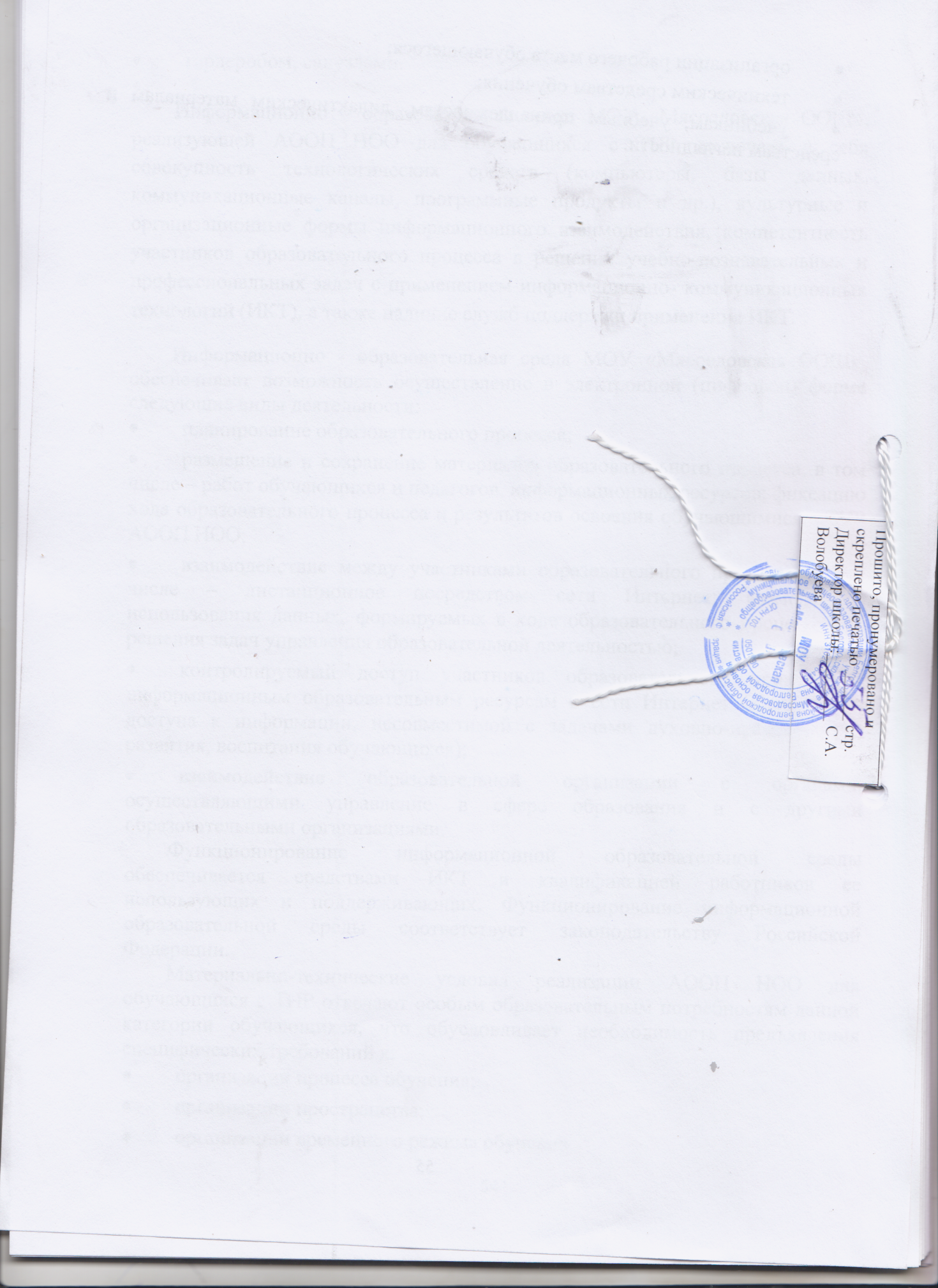 Таблица № Направления работы Специалисты, ответственные за реализацию направления Сроки 1. Ранняя (с первых дней пребывания ребёнка в образовательном учреждении) диагностика отклонений в развитии и анализ причин трудностей адаптации; обследование устной и письменной речи. педагог-психолог, учитель-логопед, классный руководитель, ПМПкСентябрь 2. Комплексный сбор сведений о ребёнке на основании диагностической информации от специалистов разного профиляпедагог-психолог, классный руководитель, учитель- логопед, медицинские работникиСентябрь - май 3. Определение уровня актуального зоны ближайшего развития, обучающегося с ТНР, выявление его резервных возможностей классный руководитель, учитель-логопед и педагог-психолог конец каждой четверти (октябрь, декабрь, март, май 4. Наблюдение за развитием эмоционально-волевой сферы и личностных особенностей обучающихся педагог-психолог, классный руководитель сентябрь-май 5. Изучение социальной ситуации развития и условий семейного воспитания ребёнка зам. директора по УВР, классный руководитель, социальный педагог, учитель-логопед, педагог-психолог сентябрь - май 6. Изучение адаптивных возможностей и уровня социализации ребёнка с ТНР педагог-психолог, классный руководитель I полугодие 7. Системный разносторонний контроль специалистов за уровнем и динамикой развития ребёнка педагог-психолог, классный руководитель, учитель-логопед, ПМПк, учителя- предметники сентябрь-май 8. Анализ успешности коррекционно- развивающей работы классный руководитель учитель-логопед, педагог-психолог, воспитатель, учителя- предметники конец каждой четверти (октябрь, декабрь, март, май) НаправленияКем и как осуществляется1. Выработка совместных обоснованных рекомендаций по основным направлениям работы с обучающимся с ТНР, единых для всех участников образовательного процессУчитель-логопед, психолога, специалистов кабинета БОС, учителей), классный руководитель, медицинские работники ОУ). Консультирование родителей по вопросам развития и обучения детей с ТНР.2. Консультирование специалистами педагогов по выбору индивидуально ориентированных методов и приёмов работы с обучающимся с ТНРЗаместитель директора, медицинские работники ОУ, школьный психолог, учитель-логопед.3. Консультативная помощь семье в вопросах выбора стратегии воспитания и приемов коррекционного обучения ребёнка с ТНР.Заместители директора по УВР и ВВВР, психолог, социальный педагог, классный руководитель.Этапы Результат этапа 1. Этап сбора и анализа информации (информационно-аналитическая деятельность). Оценка контингента обучающихся для учёта особенностей развития детей, определения специфики и их особых образовательных потребностей; оценка образовательной среды на предмет соответствия требованиям программно- методического обеспечения, материально-технической и кадровой базы учреждения2. Этап планирования, организации, координации (организационно- исполнительская деятельность). Особым образом организованный образовательный процесс, имеющий коррекционно-развивающую направленность, и процесс специального сопровождения детей с ТНР при целенаправленно созданных условиях обучения, воспитания, развития, социализации рассматриваемой категории детей. 3.Этап диагностики коррекционно-развивающей образовательной среды (контрольно-диагностическая деятельность). Констатация соответствия созданных условий и выбранных коррекционно-развивающих и образовательных программ особым образовательным потребностям ребёнка. 4. Этап регуляции и корректировки (регулятивно- корректировочная деятельность) Внесение необходимых изменений в образовательный процесс и процесс сопровождения детей с ТНР, корректировка условий и форм обучения, методов и приёмов работы.    Предметные областиУчебные предметыКоличество часов в неделюКоличество часов в неделюВсего   Предметные областиУчебные предметы1 класс1 класс   Предметные областиУчебные предметыОбязательная частьЧасть, формируемая участниками образовательных отношенийРусский язык и литературное чтениеРусский язык 20929Русский язык и литературное чтениеЛитературное чтение2323Родной язык и литературное чтение  на  родном языкеРодной язык (русский)--Родной язык и литературное чтение  на  родном языкеЛитературное чтение на родном языке  (русском)-Математика и информатикаМатематика2323Обществознание и естествознание  Окружающий мир1111Основы религиозных культур и светской этикиОсновы религиозных культур и светской этики.  Основы православной культуры. --ИскусствоМузыка66ИскусствоИзобразительное искусство66ТехнологияТехнология66Физическая культураФизическая культура1616ИТОГОИТОГО1119120 Предметные областиУчебные предметыКоличество часов в неделюКоличество часов в неделюКоличество часов в неделюКоличество часов в неделюКоличество часов в неделюКоличество часов в неделюКоличество часов в неделюКоличество часов в неделюКоличество часов в неделюВсего Предметные областиУчебные предметы1 класс1 класс2 класс2 класс3 класс3 класс3 класс4 класс4 классВсего Предметные областиУчебные предметыОбязательная частьЧасть, формируемая участниками образовательных отношенийОбязательная частьЧасть, формируемая участниками образовательных отношенийОбязательная частьОбязательная частьЧасть, формируемая участниками образовательных отношенийОбязательная частьЧасть, формируемая участниками образовательных отношенийВсегоРусский язык и литературное чтениеРусский язык41414114120Русский язык и литературное чтениеЛитературное чтение444315Родной язык и литературное чтение на родном языкеРодной язык (русский) 00000Родной язык и литературное чтение на родном языкеЛитературное чтение на родном языке (русском)00000Иностранный языкИностранныйязык:английский–2226Математика и информатикаМатематика444416Обществознание и естествознание Окружающий мир22228Основы религиозных культур и светской этики   Основы религиозных культур и светской этики.  Основы православной культуры.–––11ИскусствоМузыка11114ИскусствоИзобразительное искусство11114ТехнологияТехнология11114Физическая культураФизическая культура333312ИТОГОИТОГО201221221122190Максимально допустимая аудиторная нагрузка Максимально допустимая аудиторная нагрузка 212123232323232323Предметные областиУчебные предметыКоличество часов в неделюКоличество часов в неделюКоличество часов в неделюКоличество часов в неделюКоличество часов в неделюКоличество часов в неделюКоличество часов в неделюКоличество часов в неделюВсегоПредметные областиУчебные предметы1 класс1 класс2 класс2 класс3 класс3 класс4 класс4 классВсегоПредметные областиУчебные предметыОбязательная частьЧасть, формируемая участниками образовательных отношенийОбязательная частьЧасть, формируемая участниками образовательных отношенийОбязательная частьЧасть, формируемая участниками образовательных отношенийОбязательная частьЧасть, формируемая участниками образовательных отношенийВсегоРусский язык и литературное чтениеРусский язык12033136341363413634663Русский язык и литературное чтениеЛитературное чтение124136136102498Родной язык и литературное чтение на родном языкеРодной язык (русский) 00000Родной язык и литературное чтение на родном языкеЛитературное чтение на родном языке (русском)00000Иностранный языкИностранныйязык: английский  0686868204Математика и информатикаМатематика124136136136532Обществознание и естествознание (Окружающий мир)Окружающий мир60686868264Основы религиозных культур и светской этики Основы религиозных культур и светской этики.  Основы православной культуры.0003434ИскусствоМузыка31343434133ИскусствоИзобразительное искусство31343434133ТехнологияТехнология31343434133Физическая культураФизическая культура91102102102397ИТОГОИТОГО612337483474834748342991ВСЕГОВСЕГО6456457827827827827827822991№п/пНаименование учебного предмета, подлежащего аттестационным испытаниямФормы промежуточной аттестацииФормы промежуточной аттестацииФормы промежуточной аттестацииФормы промежуточной аттестации№п/пНаименование учебного предмета, подлежащего аттестационным испытаниям1 кл.2 кл.3 кл.4 кл.1.Литературное чтение  Контрольная работа  2.Русский языкКонтрольная работа Контрольная работа Контрольная работа  3.Окружающий мирИтоговое тестирование   4.Математика Контрольная работа Контрольная работа Контрольная работа Направление внеурочной деятельностиКоличество часов в неделю/годКоличество часов в неделю/годКоличество часов в неделю/годКоличество часов в неделю/годКоличество часов в неделю/годНаправление внеурочной деятельности1234годСпортивно-оздоровительное1/331/341/341/344/135Духовно-нравственное1/332/341/341/345/169Социальное2/331/341/341/345/168Общеинтеллектуальное1/331/341/341/344/135Общекультурное1/331/341/341/344/135Итого6/1986/2045/1705/17022/742